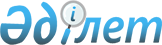 О внесении изменений в постановление Правительства Республики Казахстан от 19 марта 2001 года N 369А
					
			Утративший силу
			
			
		
					Постановление Правительства Республики Казахстан от 7 февраля 2002 года N 175. Утратило силу постановлением Правительства РК от 4 сентября 2006 года N 835

  

Постановление Правительства Республики Казахстан от 7 февраля 2002 года N 175 утратило силу постановлением Правительства РК от 4 сентября 2006 года N  835 . 

 

        Правительство Республики Казахстан постановляет:  

      1. Внести в постановление Правительства Республики Казахстан от 19 марта 2001 года N 369А  P01369a_ "Об утверждении перечней организаций сырьевого сектора, по которым сверхплановые налоговые и иные обязательные платежи в бюджет зачисляются в Национальный фонд Республики Казахстан" следующие изменения:  

      в пункте 1 слова "в Законе Республики Казахстан "О республиканском бюджете на 2001 год" суммами поступлений в республиканский бюджет и местные бюджеты" заменить словами "суммами поступлений в республиканский и местные бюджеты на соответствующий год";  

      в заголовке приложения 5 к указанному постановлению слова "по заключенным договорам на 2001 год" исключить.  

      2. Настоящее постановление вступает в силу с 1 января 2002 года.  

         Премьер-Министр 

     Республики Казахстан 
					© 2012. РГП на ПХВ «Институт законодательства и правовой информации Республики Казахстан» Министерства юстиции Республики Казахстан
				